АДМИНИСТРАЦИЯ АРСЕНЬЕВСКОГО ГОРОДСКОГО ОКРУГА П О С Т А Н О В Л Е Н И ЕО внесении изменений в постановление администрации Арсеньевского городского округа от 15 мая 2013 года № 385-па «Об утверждении административного регламента по предоставлению муниципальной услуги «Предоставление информации о предоставлении ритуальных услуг»В соответствии с Федеральным законом от 27 июля 2010 года № 210-ФЗ                  «Об организации предоставления государственных и муниципальных услуг», постановлением администрации Арсеньевского городского округа от 03 ноября 2011 года № 766-па «О Порядке разработки и утверждения административных регламентов муниципальных услуг, оказываемых на территории Арсеньевского городского округа», постановлением администрации Арсеньевского городского округа от  01 февраля 2013 года № 71-па «Об утверждении перечня муниципальных услуг (функций), предоставляемых администрацией Арсеньевского городского округа, а также муниципальными учреждениями Арсеньевского городского округа», руководствуясь ст. 45, 51 Устава Арсеньевского городского округа, администрация Арсеньевского городского округаПОСТАНОВЛЯЕТ:1.  Внести в административный регламент о предоставлении муниципальной услуги «Предоставление информации о предоставлении ритуальных услуг», утвержденный постановлением администрации городского округа от 15 мая 2013 года № 385-па (далее – Административный регламент) следующие изменения:1.1. Заменить в подпункте «е» пункта 1.3.1 Административного регламента слова «www.arsenevmis.ru» словами «http://ars.town»; 1.2. Заменить в пункте 1.3.2 Административного регламента слова «arsghk@mail.ru» словами «gkh@ars.town»; цифры «4-16-10» цифрами «5-31-16»;1.3. Заменить в пункте 1.3.3 Административного регламента слова «www.arsenevmis.ru» словами «http://ars.town».2. Организационному управлению администрации городского округа направить настоящее постановление для опубликования в средствах массовой информации и размещения на официальном сайте администрации Арсеньевского городского округа.3. Настоящее постановление вступает в силу после его официального опубликования.И.о.Главы городского округа						                  А.А. Бронц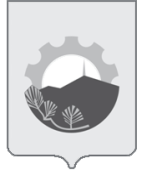 24 сентября 2015 г.г.Арсеньев№718-па